Новые документы в линейке систем «Техэксперт» для энергетики за ноябрьТехэксперт: ЭлектроэнергетикаОсновы правового регулирования ТЭК: 16 документов (представлены наиболее интересные) Приказ ФАС России от 10.03.2022 N 196/22 «Об утверждении Регламента установления цен (тарифов) и (или) их предельных уровней, предусматривающего порядок регистрации, принятия к рассмотрению и выдачи отказов в рассмотрении заявлений об установлении цен (тарифов) и (или) их предельных уровней, и формы решения органа исполнительной власти субъекта Российской Федерации в области государственного регулирования тарифов».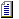  Приказ Ростехнадзора от 06.07.2022 N 214 «Об утверждении Административного регламента по осуществлению Федеральной службой по экологическому, технологическому и атомному надзору федерального государственного надзора за деятельностью саморегулируемых организаций в области энергетического обследования».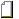  Приказ Госкорпорации «Росатом» от 09.09.2022 N 1/31-НПА «Об утверждении Административного регламента осуществления Государственной корпорацией по атомной энергии "Росатом" государственного контроля за обеспечением безопасности транспортирования (перевозки) ядерных материалов, радиоактивных веществ и изделий из них, за исключением ядерных материалов, переданных в составе изделий Министерству обороны Российской Федерации». Постановление Правительства РФ от 03.11.2022 N 198 «О внесении изменений в постановление Правительства Российской Федерации от 15 декабря 2017 г. N 1562». Приказ Минэнерго России от 15.09.2022 N 958 «Об утверждении критериев отнесения объектов всех форм собственности, правообладателями которых являются Минэнерго России или организации, в отношении которых Минэнерго России осуществляет координацию и регулирование деятельности, к потенциально опасным объектам». Постановление Правительства РФ от 09.11.2022 N 2011 «Об утверждении Правил проверки субъектом топливно-энергетического комплекса сведений, указанных в статье 10 Федерального закона "О безопасности объектов топливно-энергетического комплекса", в отношении физических лиц, выполняющих работу, непосредственно связанную с обеспечением безопасности объектов топливно-энергетического комплекса, по трудовым договорам или гражданско-правовым договорам, заключенным с субъектом топливно-энергетического комплекса, и перечня сведений, указанных в статье 10 Федерального закона "О безопасности объектов топливно-энергетического комплекса", представляемых физическими лицами, выполняющими работу, непосредственно связанную с обеспечением безопасности объектов топливно-энергетического комплекса, по трудовым договорам или гражданско-правовым договорам, заключенным с субъектом топливно-энергетического комплекса». Постановление Правительства РФ от 14.11.2022 N 2053 «Об особенностях индексации регулируемых цен (тарифов) с 1 декабря 2022 г. по 31 декабря 2023 г. и о внесении изменений в некоторые акты Правительства Российской Федерации». Приказ Ростехнадзора от 25.08.2022 N 268 «Об утверждении руководства по безопасности при использовании атомной энергии "Рекомендации по выбору референтных единиц типовых элементов систем контроля и управления атомных станций для осуществления мероприятий по управлению ресурсом"». Приказ Ростехнадзора от 17.11.2022 N 396 «Об утверждении руководства по безопасности при использовании атомной энергии "Руководство по проведению периодической оценки безопасности блока атомной станции"».Нормы, правила, стандарты в электроэнергетике: 21 документ (представлены наиболее интересные) Регламент Наблюдательного совета НП «Совет рынка» от 24.02.2022 «Регламент определения параметров, необходимых для расчета цены по договорам о предоставлении мощности квалифицированных генерирующих объектов, функционирующих на основе использования возобновляемых источников энергии - отходов производства и потребления, за исключением отходов, полученных в процессе использования углеводородного сырья и топлива. Приложение N 19.5 к Договору о присоединении к торговой системе оптового рынка».НР 34-70-88-84 от 27.10.1984 «Нормы времени на ремонт оборудования котельных установок тепловых электростанций. Выпуск 4. Часть 1».НР 34-70-88-84 от 27.10.1984 «Нормы времени на ремонт оборудования котельных установок тепловых электростанций. Выпуск 4. Часть 2». Документ без вида от 26.10.2022 «Перечень основных и сварочных (наплавочных) материалов, применяемых для изготовления элементов ядерной энергетической установки со свинцовым теплоносителем, в соответствии с требованиями федеральных норм и правил в области использования атомной энергии "Правила устройства и безопасной эксплуатации корпуса блока реакторного, оборудования, трубопроводов и внутрикорпусных устройств ядерной энергетической установки со свинцовым теплоносителем" НП-107-21».НР 34-70-113-86 от 24.12.1986 «Нормы предельно допустимых скоростей изменения нагрузки при работе энергоблоков 160-800 МВт в регулировочном диапазоне».ГОСТ Р 70002-2022 от 10.10.2022 «Вибрация. Лабораторные измерения вибрации оборудования инженерных сетей зданий».ГОСТ Р МЭК 62031-2022 от 10.10.2022 «Модули светодиодные для общего освещения. Требования безопасности и методы испытаний».ПНСТ 661-2022 (ИСО 18095:2018) от 14.10.2022 «Контроль состояния и диагностика машин. Трансформаторы силовые».ГОСТ Р 70385-2022 от 10.10.2022 «Автоматизация учета и управление энергоресурсами в жилых зданиях. Регламент взаимодействия с единой диспетчерской службой города».ГОСТ Р 70399-2022 от 19.10.2022 «Устройства защиты птиц на объектах электроэнергетики. Общие технические условия».ГОСТ Р 70411-2022 от 20.10.2022 «Единая энергетическая система и изолированно работающие энергосистемы. Релейная защита и автоматика. Автоматическое противоаварийное управление режимами энергосистем. Устройства автоматики ограничения снижения напряжения. Нормы и требования».ГОСТ Р 70435-2022 от 25.10.2022 «Единая энергетическая система и изолированно работающие энергосистемы. Релейная защита и автоматика. Автоматическое противоаварийное управление режимами энергосистем. Устройства автоматики ограничения повышения напряжения. Нормы и требования».Техэксперт: ТеплоэнергетикаНормы, правила, стандарты в теплоэнергетике: 18 документов (представлены наиболее интересные)НР 34-70-88-84 от 27.10.1984 «Нормы времени на ремонт оборудования котельных установок тепловых электростанций. Выпуск 4. Часть 1».НР 34-70-88-84 от 27.10.1984 «Нормы времени на ремонт оборудования котельных установок тепловых электростанций. Выпуск 4. Часть 2».СТО ИНТИ S.30.1-2021 от 21.12.2021 «Трубы сварные и бесшовные из углеродистых нелегированных и легированных сталей. Общие технические требования».НР 34-70-113-86 от 24.12.1986 «Нормы предельно допустимых скоростей изменения нагрузки при работе энергоблоков 160-800 МВт в регулировочном диапазоне».ГОСТ Р 70002-2022 от 10.10.2022 «Вибрация. Лабораторные измерения вибрации оборудования инженерных сетей зданий».ГОСТ 34891.4-2022 (EN 378-4:2016+A1:2019) от 10.10.2022 «Системы холодильные и тепловые насосы. Требования безопасности и охраны окружающей среды. Часть 4. Эксплуатация, техническое обслуживание, ремонт и восстановление».ГОСТ Р 70388-2022 от 10.10.2022 «Эксплуатация систем и объектов теплоснабжения. Виды работ по ремонту, модернизации и реконструкции. Классификация, основные требования и процессы».ГОСТ Р 70385-2022 от 10.10.2022 «Автоматизация учета и управление энергоресурсами в жилых зданиях. Регламент взаимодействия с единой диспетчерской службой города».ГОСТ Р 70408-2022 от 19.10.2022 «Коллекторы и станции присоединения и регулирования для этажных и квартирных систем водяного отопления, холодного и горячего водоснабжения. Общие технические условия».ГОСТ Р 70384-2022 от 10.10.2022 «Автоматизация учета и управления энергоресурсами. Приборы учета тепловой энергии и измерительные системы на их основе. Управление жизненным циклом и процессами учета».ГОСТ 8694-2022 (ISO 8493:1998) от 21.10.2022 «Трубы металлические. Метод испытания на раздачу».